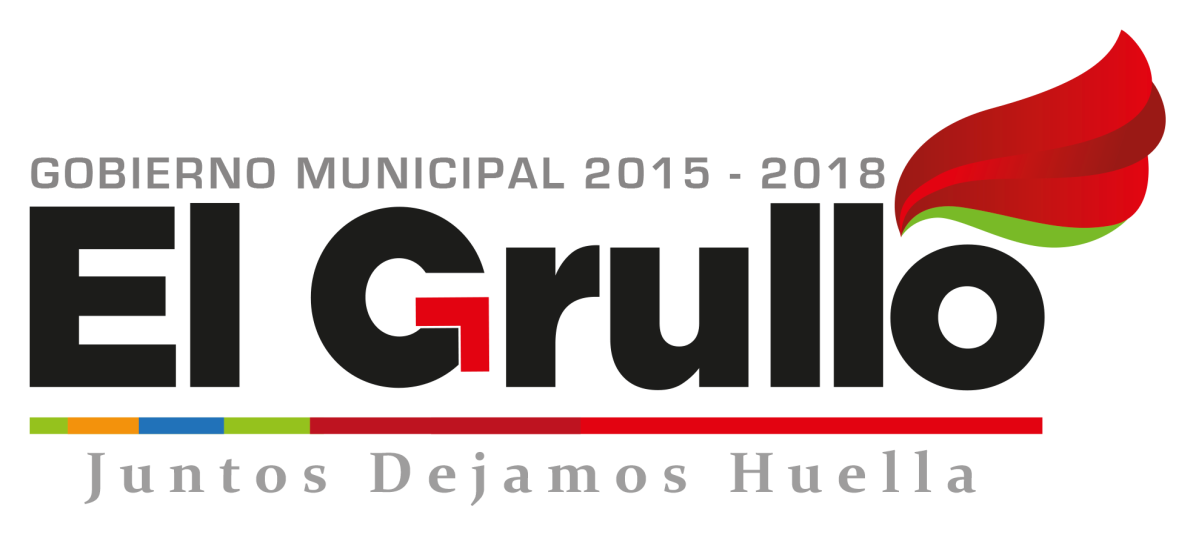 INFORMEMENSUAL DE ACTIVIDADESFebrero   2017María Guadalupe Zamora Murillo.Director de Servicios Públicos Municipales.ÇDepartamentoLogros o actividades:Aseo PúblicoResultados del Programa de Separación de Residuos.Orgánicos: 236.160 TON.Inorgánica: 47.400 TON.Basura: 511.440 TON. Reportes atendidos: Orgánicos: 04Inorgánicos: 03Basura: 12Retirar animales muertos: 02Apayos:  4Venta de inorgánicos del centro de acopio: Piezas: 750Kilos: 10.038Total: $16,049.82Parques y JardinesServicios de poda en: Domo, periférico, cancha progreso, casa de la cultura, andador, biblioteca, parque Col. de las Flores, cementerio, Col. Colomitos, Col. Cristo Rey, camellón Laura Cosio. Se podaron las calles: Nicolás Bravo, General Anaya, Venustiano Carranza, Tlatelolco, Deportista en Ayuquila, Col. Lomas del Valle, Eduardo García, Gómez Farías, Narciso Mendoza.Apoyos de podas: IMSS, Agustín Melgar, Esc. Primaria de Ayuquila, Esc. Niños Héroes, Jubilados.Poda en las localidades: Las Pilas, Ayuquila plaza cívica, jardín de El Cacalote, Puerta de Barro.   AlumbradoLámparas reparadas:84Servicios eléctricos en: Jardín, Casa de la Cultura, Glorieta, Alameda, Cancha de Ayuquila, La Laja, Alberca Olímpica, Kiosco, Comandancia, Bodega municipal, Guardería, Tesorería,  Apoyos: Jardín de Niños Gabilondo Soler,  Parroquia del Sagrado Corazón, Oficina de supervisión escolar, Esc. Manuel Ávila Camacho y se apoyo en el alumbrado público. CementerioServicios realizados: 11Constancias: 2Manifestaciones: 4Permisos de remodelación: 1Ventas de espacios: 6Fosas donadas (personas de escasos recursos: 2Ingreso: $16,159.00RastroSacrificios.Bovinos: 76Porcino: 845PinturaSe pintó en: Se continúo con el puente peatonal, Biblioteca y juegos del parque Santa Cecilia. FontaneríaSe dieron servicio en: Cementerio, centro de acopio, domo, jardín, unidad deportiva, URR, rastro, cancha el globo, CADI, cancha el progreso, alberca olímpica, presidencia, DIF, Casa de la Cultura.Apoyos: Esc. Secundaría de Ayuquila y Esc. Primaria Manuel Ávila Camacho.  